ШТРАФ ЗА «МАСКУ НА ПОДБОРОДКЕ» Директор департамента региональной безопасности Александр Белозеров пояснил, что основная задача масочного режима — защита органов дыхания, через которые и попадает коронавирусная инфекция нового типа в организм. Необходимо правильно носить средства индивидуальной защиты. Жители Костромской области часто просто несут маску в руке или спускают ее на подбородок. Такое поведение ставит под угрозу собственное здоровье и безопасность окружающих, отмечает директор департамента.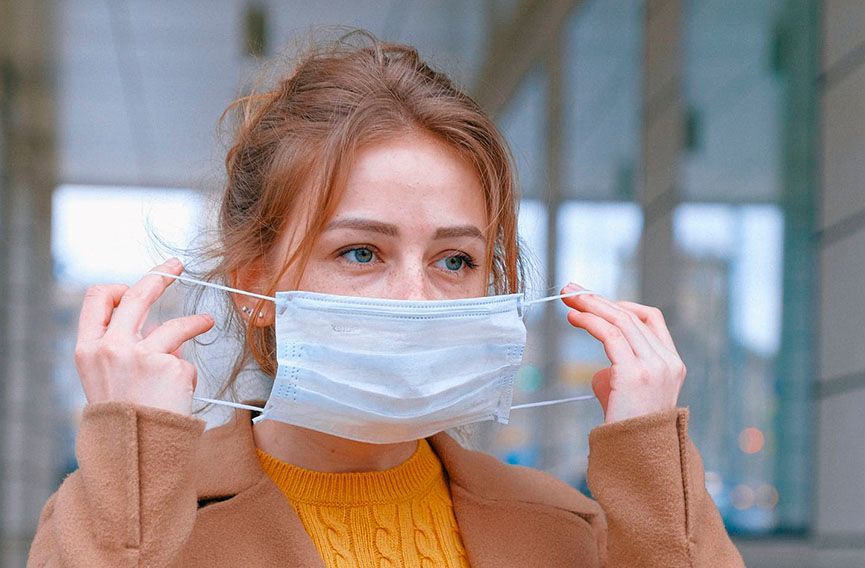 На сегодня (03.09.2020 года) уже зафиксированы нарушения жителями Костромы. На них составлены протоколы, в связи с нежеланием выполнять требования. Нарушения фиксируются посредством фото- и видеосъемки.Рейды по проверке ношения масок проходят ежедневно в общественных местах и транспорте